О регистрации избранных депутатов Совета депутатов  Бейского сельсовета Бейского района Республики ХакасияВ соответствии с  постановлением территориальной избирательной комиссии Бейского района от 11 сентября 2023 года № 80/507-5 «Об утверждении общих результатов выборов депутатов Совета депутатов Бейского сельсовета Бейского района Республики Хакасия второго созыва» и на основании пункта 3 статьи 65 Закона Республики Хакасия «О выборах глав муниципальных образований и депутатов представительных органов муниципальных образований в  Республике Хакасия», территориальная избирательная комиссия Бейского района постановляет:Зарегистрировать избранных депутатов Совета депутатов Бейского сельсовета Бейского района Республики Хакасия второго созыва по пятимандатному избирательному округу № 1 -  Гозбенко Ирину Юрьевну, Котельникову Анастасию Александровну, Рубан Инну Владимировну, Федорова Сергея Николаевича, Чепурнова Юрия Юрьевича.Зарегистрировать избранных депутатов Совета депутатов Бейского сельсовета Бейского района Республики Хакасия второго созыва по пятимандатному избирательному округу № 2 -  Евграфова Сергея Анатольевича, Спирина Александра Георгиевича, Стряпкову Любовь Юрьевну, Чекамееву Юлию Васильевну, Шушлебина Алексея Валериевича.Выдать Гозбенко Ирине Юрьевне, Котельниковой Анастасии Александровне, Рубан Инне Владимировне, Федорову Сергею Николаевичу, Чепурнову Юрию Юрьевичу, Евграфову Сергею Анатольевичу, Спирину Александру Георгиевичу, Стряпковой Любови Юрьевне, Чекамеевой Юлии Васильевне, Шушлебину Алексею Валериевичу удостоверение об избрании депутатами Совета депутатов Бейского сельсовета Бейского района Республики Хакасия.Передать копию настоящего постановления в Совет депутатов Бейского сельсовета Бейского района Республики Хакасия, в районную газету «Саянская Заря» и разместить в разделе «территориальная избирательная комиссия» на официальном сайте Бейского района Республики Хакасия в сети ИнтернетПредседатель комиссии					 	С.Н. МистратовСекретарь комиссии						          Т.Н. СлободчукРЕСПУБЛИКА ХАКАСИЯТЕРРИТОРИАЛЬНАЯ 
ИЗБИРАТЕЛЬНАЯ КОМИССИЯБЕЙСКОГО РАЙОНА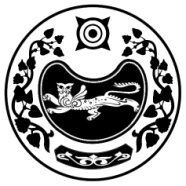 ХАКАС РЕСПУБЛИКАЗЫБЕЯ АЙМАOЫНЫA 
ОРЫНДАOЫТАБЫO КОМИССИЯЗЫХАКАС РЕСПУБЛИКАЗЫБЕЯ АЙМАOЫНЫA 
ОРЫНДАOЫТАБЫO КОМИССИЯЗЫПОСТАНОВЛЕНИЕ ПОСТАНОВЛЕНИЕ ПОСТАНОВЛЕНИЕ 15 сентября 2023 годас. Бея№ 81/515-5